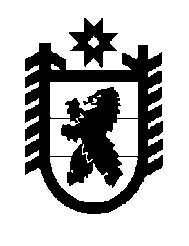 Российская Федерация Республика Карелия    РАСПОРЯЖЕНИЕГЛАВЫ РЕСПУБЛИКИ КАРЕЛИЯВнести изменения в состав Консультативного совета по пограничным вопросам на территории Республики Карелия, утвержденный распоряжением Главы Республики Карелия от 30 декабря 2010 года         № 997-р (Собрание законодательства Республики Карелия, 2010, № 12, ст. 1687), изложив его в редакции согласно приложению к настоящему распоряжению.            Глава Республики  Карелия                                                             А.П. Худилайненг. Петрозаводск23 апреля 2013 года № 120-рПриложение к распоряжению Главы Республики Карелия  от 23 апреля 2013 года № 120-рСоставКонсультативного совета по пограничным вопросам на территории Республики Карелия_________________________Худилайнен А.П.-Глава Республики Карелия, председатель СоветаЗемцов Р.В.-начальник Пограничного управления ФСБ России по Республике Карелия, сопредседатель Совета 
(по согласованию)Чмиль В.Я.-заместитель Главы Республики Карелия – Министр экономического развития Республики Карелия, заместитель председателя СоветаКрасавцев О.Б.-первый заместитель начальника Пограничного управления ФСБ России по Республике Карелия, заместитель сопредседателя Совета (по согласованию)Денисенко А.Н.-начальник отделения службы пограничного контроля отдела пограничной охраны Пограничного управления ФСБ России по Республике Карелия, секретарь Совета (по согласованию)Павлов А.Б.-начальник отдела Министерства экономического развития Республики Карелия, секретарь СоветаАртемьев А.А.-военный комиссар Республики Карелия (по согласованию)Булавцева В.И.-глава администрации Калевальского национального района (по согласованию)Владимиров В.В.-Глава Костомукшского городского округа (по согласованию)Вохмин В.Д.-Глава Лахденпохского муниципального района 
(по согласованию)Гневушев А.П.-начальник Службы Пограничного управления в г. Сортавале (по согласованию)Гулевич Л.П.-глава администрации Сортавальского муници-пального района (по согласованию)Данько Г.Г.-исполняющий обязанности главы администрации Суоярвского муниципального района (по согласованию)Ефимов А.В.-Министр строительства Республики КарелияЖураховская Т.В.-начальник Управления Федеральной миграционной службы по Республике Карелия (по согласованию)Калниньш К.П.-заместитель руководителя Северо-Западного территориального управления Федерального агентства по обустройству государственной границы Российской Федерации (по согласованию)Кислов Д.С.-заместитель Министра экономического развития Республики КарелияКоваленко А.И.-руководитель Управления Федеральной службы по надзору в сфере защиты прав потребителей и благополучия человека по Республике Карелия, главный государственный санитарный врач по Республике Карелия (по согласованию)Косарев Д.Б.-Председатель Государственного комитета Республики Карелия по управлению государственным иму-ществом и размещению заказов для государственных нужд Кукушкин В.П.-Министр внутренних дел по Республике Карелия 
(по согласованию)Левин Н.И.-Глава Петрозаводского городского округа (по согласованию)Максимов А.А.-первый заместитель Министра финансов Республики КарелияМелентьев В.И.-директор закрытого акционерного общества «РОСТЭК-Сортавала» (по согласованию)Мигунова Л.В.-Министр Республики Карелия по вопросам национальной политики, связям с общественными, религиозными объединениями и средствами массовой информации Мудель В.И.-Председатель Государственного комитета Республики Карелия по взаимодействию с органами местного самоуправленияНакрошаев А.В.-начальник Карельской таможни (по согласованию)Панасюк Р.В.-начальник Службы Пограничного управления в г. Суоярви (по согласованию)Путролайнен Т.А.-глава администрации Муезерского муниципального района (по согласованию)Репина О.Е.-руководитель Управления Федеральной службы государственной регистрации, кадастра и картографии по Республике Карелия (по согласованию)Серышев А.А.-начальник Управления Федеральной службы безопасности Российской Федерации по Республике Карелия (по согласованию)Сильченко А.Ю.-временно исполняющий обязанности Представителя Министерства иностранных дел Российской Федерации в г. Петрозаводске (по согласованию)Солдатин В.М.-помощник Главы Республики Карелия Сухоруков А.А.-начальник Службы Пограничного управления 
в г. Костомукше (по согласованию)Троянов В.В.-заместитель начальника Октябрьской железной дороги – филиала открытого акционерного общества «Российские железные дороги» (по территориальному управлению) (по согласованию)Хюннинен А.В.-главный федеральный инспектор в Республике Карелия аппарата полномочного представителя Президента Российской Федерации в Северо-Западном федеральном округе (по согласованию)Цехов А.И.-глава администрации Лоухского муниципального района (по согласованию)Чикалюк В.Ф.-Министр по природопользованию и экологии Республики КарелияШирлин А.И.-руководитель Управления Федеральной службы по надзору в сфере природопользования по Республике Карелия (по согласованию)Щигарцов А.П.-руководитель Управления Федеральной службы по ветеринарному и фитосанитарному надзору по Республике Карелия, Архангельской области и Ненецкому автономному округу (по согласованию)